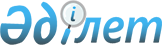 О внесении изменений в решение Шиелийского районного маслихата от 29 декабря 2020 года №65/11 "О бюджете сельского округа Кердели на 2021-2023 годы"
					
			С истёкшим сроком
			
			
		
					Решение Шиелийского районного маслихата Кызылординской области от 31 марта 2021 года № 4/10. Зарегистрировано Департаментом юстиции Кызылординской области 2 апреля 2021 года № 8272. Прекращено действие в связи с истечением срока
      В соответствии со статьей 109-1 Кодекса Республики Казахстан от 4 декабря 2008 года "Бюджетный кодекс Республики Казахстан" и пунктом 2-7 статьи 6 Закона Республики Казахстан от 23 января 2001 года "О местном государственном управлении и самоуправлении в Республике Казахстан", Шиелийский районный маслихат РЕШИЛ:
      1. Внести в решение Шиелийского районного маслихата от 29 декабря 2020 года №65/11 "О бюджете сельского округа Кердели на 2021-2023 годы" (зарегистрировано в Реестре государственной регистрации нормативных правовых актов за номером 8029, опубликовано в эталонном контрольном банке нормативных правовых актов Республики Казахстан от 11 января 2021 года) следующие изменения:
      пункт 1 изложить в новой редакции: 
      "1. Утвердить бюджет сельского округа Кердели на 2021-2023 годы согласно приложениям 1, 2 и 3, в том числе на 2021 год в следующих объемах:
      1) доходы – 54 207 тысяч тенге, в том числе: 
      налоговые поступления – 1 543 тысяч тенге;
      поступления трансфертов – 52 664 тысяч тенге;
      2) затраты – 57 478 тысяч тенге;
      3) чистое бюджетное кредитование - 0; 
      бюджетные кредиты - 0;
      погашение бюджетных кредитов - 0;
      4) сальдо по операциям с финансовыми активами - 0; 
      приобретение финансовых активов - 0;
      поступления от продажи финансовых активов государства - 0;
      5) дефицит (профицит) бюджета - -3271 тысяч тенге;
      6) финансирование дефицита (использование профицита) бюджета - 3271 тысяч тенге;
      поступление займов - 0; 
      погашение займов - 0; 
      используемые остатки бюджетных средств - 3271 тысяч тенге.".
      Приложение 1 к указанному решению изложить в новой редакции согласно приложению к настоящему решению.
      2. Настоящее решение вводится в действие с 1 января 2021 года и подлежит официальному опубликованию. Бюджет сельского округа Кердели на 2021 год
					© 2012. РГП на ПХВ «Институт законодательства и правовой информации Республики Казахстан» Министерства юстиции Республики Казахстан
				
      Председатель сессии Шиелийского районного маслихата 

Е. Женсикбаев

      Cекретарь Шиелийского районного маслихата 

Т. Жағыпбаров
Приложение к решению
Шиелийcкого районного маслихата
от 31 марта 2021 года № 4/10Приложение 1 к решению
Шиелийского районного маслихата
от 29 декабря 2020 года № 65/11
Категория
Категория
Категория
Категория
Сумма, тысяч тенге
Класс 
Класс 
Класс 
Сумма, тысяч тенге
Подкласс
Подкласс
Сумма, тысяч тенге
Наименование
Сумма, тысяч тенге
1. Доходы
54207
1
Налоговые поступления
1543
01
Подоходный налог
0
2
Индивидуальный подоходный налог
0
04
Hалоги на собственность
1543
1
Hалоги на имущество
148
3
Земельный налог
195
4
Hалог на транспортные средства
1200
4
Поступления трансфертов 
52664
02
Трансферты из вышестоящих органов государственного управления
52664
3
Трансферты из районного (города областного значения) бюджета
52664
Функциональная группа 
Функциональная группа 
Функциональная группа 
Функциональная группа 
Администратор бюджетных программ
Администратор бюджетных программ
Администратор бюджетных программ
Программа
Программа
Наименование
2. Затраты
57478
01
Государственные услуги общего характера
15826
124
Аппарат акима города районного значения, села, поселка, сельского округа
15826
001
Услуги по обеспечению деятельности акима района в городе, города районного значения, поселка, села, сельского округа
15826
06
Социальная помощь и социальное обеспечение
4559
124
Аппарат акима города районного значения, села, поселка, сельского округа
4559
003
Оказание социальной помощи нуждающимся гражданам на дому
4559
07
Жилищно-коммунальное хозяйство
12497
124
Аппарат акима города районного значения, села, поселка, сельского округа
12497
008
Освещение улиц населенных пунктов
4997
009
Обеспечение санитарий населенных пунктов
700
011
Благоустройство и озеленение населенных пунктов
6800
08
Культура, спорт, туризм и информационное пространство
24596
124
Аппарат акима города районного значения, села, поселка, сельского округа
24596
006
Поддержка культурно-досуговой работы на местном уровне
24596
3.Чистое бюджетное кредитование
0
4. Сальдо по операциям с финансовыми активами
0
5. Дефицит (профицит) бюджета
-3271
6. Финансирование дефицита (использование профицита) бюджета
3271
 7
Поступление займов
0
 16
Погашение займов
0
8
Используемые остатки бюджетных средств
3271
1
Остатки бюджетных средств
3271
Свободные остатки бюджетных средств
3271